March   Art Activities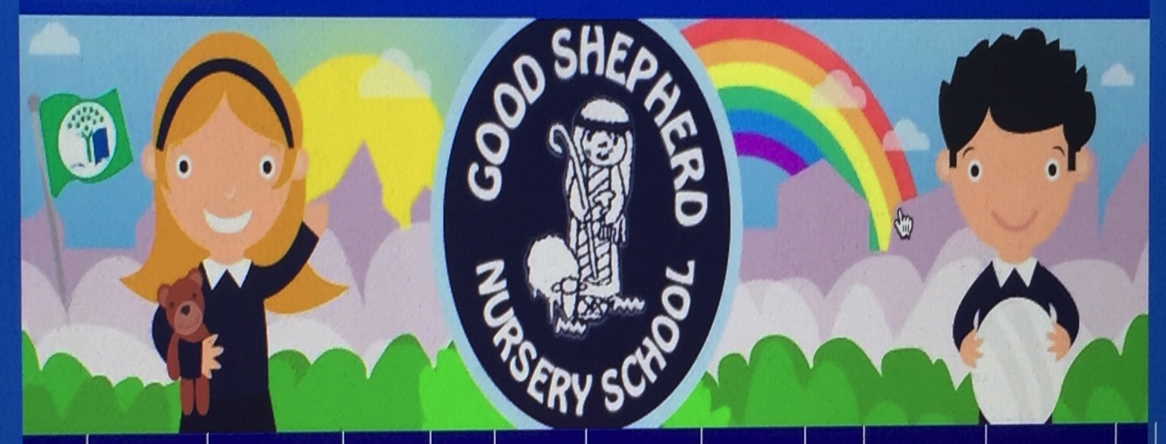 Green tile paint                                                                               Filling Green bottles                                                                        Green collage                                                            Green Pepper/vegetable Prints                                                                       Green Bubble Painting/Roller Ball                                                                        Green MosaicExperiment with colour mixingDrawing patterns onto to clay/dough/plasticineExperiment with PVA glue                                         Triangle/shape Sponging                                                     Green/Shamrock Frieze                                                    St Patrick’s Day/Easter/Mother’s Day ArtShamrocks- Sponge/freeReal Flower painting /Spring Flower FriezeFlowers from handprintsFlowers using egg cartoonsPainting bare branchesPainting PetsJunk Art -home and nursery                                                        Free access to art area/natural resources                                   Reggio emilio theme activities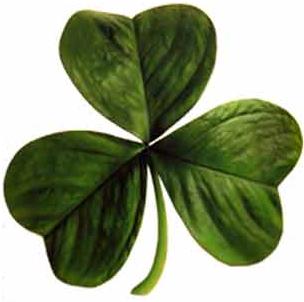 